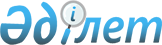 Успен аудандық мәслихатының 2022 жылғы 29 желтоқсандағы № 154/26 "2023-2025 жылдарға арналған Успен ауданының ауылдық округтерінің бюджеттері туралы" шешіміне өзгерістер енгізу туралыПавлодар облысы Успен аудандық мәслихатының 2023 жылғы 30 қарашадағы № 58/11 шешімі
      Успен аудандық мәслихаты ШЕШІМ ҚАБЫЛДАДЫ:
      1. Успен аудандық мәслихатының 2022 жылғы 29 желтоқсандағы № 154/26 "2023-2025 жылдарға арналған Успен ауданының ауылдық округтерінің бюджеттері туралы" шешіміне (Қазақстан Республикасының нормативтік құқықтық актілердің мемлекеттік тізілімінде № 176409 болып тіркелген) келесі өзгерістер енгізілсін:
      1) көрсетілген шешімнің 1-тармағы жаңа редакцияда жазылсын:
       "1. 2023-2025 жылдарға арналған Успен ауылдық округінің бюджеті тиісінше 1, 2 және 3-қосымшаларға сәйкес, соның ішінде 2023 жылға келесі көлемдерде бекітілсін:
      1) кірістер – 474 289 мың теңге, соның ішінде:
      салықтық түсімдер – 32 973 мың теңге;
      негізгі капиталды сатудан түсетін түсімдер – 6 368 мың теңге;
      трансферттер түсімі – 434 948 мың теңге;
      2) шығындар – 476 232 мың теңге;
      3) таза бюджеттік кредиттеу – нөлге тең;
      4) қаржы активтерімен операциялар бойынша сальдо – нөлге тең;
      5) бюджет тапшылығы (профициті) – -1 943 мың теңге;
      6) бюджет тапшылығын қаржыландыру (профицитін пайдалану) – 1 943 мың теңге.";
      2) көрсетілген шешімнің 2-тармағы жаңа редакцияда жазылсын:
       "2. 2023-2025 жылдарға арналған Равнополь ауылдық округінің бюджеті тиісінше 4, 5 және 6-қосымшаларға сәйкес, соның ішінде 2023 жылға келесі көлемдерде бекітілсін:
      1) кірістер – 51 077 мың теңге, соның ішінде:
      салықтық түсімдер – 7 636 мың теңге;
      салықтық емес түсімдер – 422 мың теңге;
      негізгі капиталды сатудан түсетін түсімдер – 579 мың теңге;
      трансферттер түсімі – 42 440 мың теңге;
      2) шығындар – 52 095 мың теңге;
      3) таза бюджеттік кредиттеу – нөлге тең;
      4) қаржы активтерімен операциялар бойынша сальдо – нөлге тең;
      5) бюджет тапшылығы (профициті) – -1 018 мың теңге;
      6) бюджет тапшылығын қаржыландыру (профицитін пайдалану) – 1 018 мың теңге.";
      3) көрсетілген шешімнің 5-тармағы жаңа редакцияда жазылсын:
       "5. 2023-2025 жылдарға арналған Лозов ауылдық округінің бюджеті тиісінше 13, 14 және 15-қосымшаларға сәйкес, соның ішінде 2023 жылға келесі көлемдерде бекітілсін:
      1) кірістер – 69 012 мың теңге, соның ішінде:
      салықтық түсімдер – 12 736 мың теңге;
      салықтық емес түсімдер – 116 мың теңге;
      негізгі капиталды сатудан түсетін түсімдер – 1 316 мың теңге;
      трансферттер түсімі – 54 844 мың теңге;
      2) шығындар – 70 255 мың теңге;
      3) таза бюджеттік кредиттеу – нөлге тең;
      4) қаржы активтерімен операциялар бойынша сальдо – нөлге тең;
      5) бюджет тапшылығы (профициті) – -1 243 мың теңге;
      6) бюджет тапшылығын қаржыландыру (профицитін пайдалану) – 1 243 мың теңге.";
      4) көрсетілген шешімнің 6-тармағы жаңа редакцияда жазылсын:
       "6. 2023-2025 жылдарға арналған Қоңырөзек ауылдық округінің бюджеті тиісінше 16, 17 және 18-қосымшаларға сәйкес, соның ішінде 2023 жылға келесі көлемдерде бекітілсін:
      1) кірістер – 81 321 мың теңге, соның ішінде:
      салықтық түсімдер – 37 153 мың теңге;
      салықтық емес түсімдер – 223 мың теңге;
      трансферттер түсімі – 43 945 мың теңге;
      2) шығындар – 82 639 мың теңге;
      3) таза бюджеттік кредиттеу – нөлге тең;
      4) қаржы активтерімен операциялар бойынша сальдо – нөлге тең;
      5) бюджет тапшылығы (профициті) – -1 318 мың теңге;
      6) бюджет тапшылығын қаржыландыру (профицитін пайдалану) – 1 318 мың теңге.";
      5) көрсетілген шешімнің 7-тармағы жаңа редакцияда жазылсын:
       "7. 2023-2025 жылдарға арналған Қозыкеткен ауылдық округінің бюджеті тиісінше 19, 20 және 21-қосымшаларға сәйкес, соның ішінде 2023 жылға келесі көлемдерде бекітілсін:
      1) кірістер – 372 424 мың теңге, соның ішінде:
      салықтық түсімдер – 10 139 мың теңге;
      салықтық емес түсімдер – 9 мың теңге;
      трансферттер түсімі – 362 276 мың теңге;
      2) шығындар – 373 130 мың теңге;
      3) таза бюджеттік кредиттеу – нөлге тең;
      4) қаржы активтерімен операциялар бойынша сальдо – нөлге тең;
      5) бюджет тапшылығы (профициті) – -706 мың теңге;
      6) бюджет тапшылығын қаржыландыру (профицитін пайдалану) – 706 мың теңге.";
      8) көрсетілген шешімнің 1, 4, 13, 16, 19-қосымшалары осы шешімнің 1, 2, 3, 4, 5-қосымшаларына сәйкес жаңа редакцияда жазылсын.
      2. Осы шешім 2023 жылғы 1 қаңтардан бастап қолданысқа енгізіледі. 2023 жылға арналған Успен ауылдық округінің бюджеті 2023 жылға арналған Равнополь ауылдық округінің бюджеті 2023 жылға арналған Лозов ауылдық округінің бюджеті 2023 жылға арналған Қоңырөзек ауылдық округінің бюджеті 2023 жылға арналған Қозыкеткен ауылдық округінің бюджеті
					© 2012. Қазақстан Республикасы Әділет министрлігінің «Қазақстан Республикасының Заңнама және құқықтық ақпарат институты» ШЖҚ РМК
				
      Успен аудандық мәслихатының төрағасы 

Ж. Бараисов
Успен аудандық
мәслихатының 2023 жылғы
30 қарашадағы
№ 58/11 шешіміне
1-қосымшаУспен аудандық
мәслихатының 2022 жылғы
29 желтоқсандағы
№ 154/26 шешіміне
1-қосымша
Санаты
Санаты
Санаты
Санаты
Сомасы (мың теңге)
Сыныбы
Сыныбы
Сыныбы
Сомасы (мың теңге)
Кіші сыныбы
Кіші сыныбы
Сомасы (мың теңге)
Атауы
Сомасы (мың теңге)
1
2
3
4
5
1. Кірістер
474 289
1
Салықтық түсімдер
32 973
01
Табыс салығы
18 420
2
Жеке табыс салығы
18 420
04
Меншікке салынатын салықтар
14 008
1
Мүлікке салынатын салықтар
635
3
Жер салығы
281
4
Көлік құралдарына салынатын салық
12 987
5
Бірыңғай жер салығы
105
05
Тауарларға, жұмыстарға және көрсетілетін қызметтерге салынатын iшкi салықтар
545
3
Табиғи және басқа да ресурстарды пайдаланғаны үшiн түсетiн түсiмдер
521
4
Кәсiпкерлiк және кәсiби қызметтi жүргiзгенi үшiн алынатын алымдар
24
3
Негізгі капиталды сатудан түсетін түсімдер
6 368
01
Мемлекеттік мекемелерге бекітілген мемлекеттік мүлікті сату
6 368
1
Мемлекеттік мекемелерге бекітілген мемлекеттік мүлікті сату
6 368
4
Трансферттердің түсімдері
434 948
02
Мемлекеттік басқарудың жоғары тұрған органдарынан түсетін трансферттер
434 948
3
Аудандардың (облыстық маңызы бар қаланың) бюджетінен трансферттер
434 948
Функционалдық топ
Функционалдық топ
Функционалдық топ
Функционалдық топ
Функционалдық топ
Сомасы (мың 
теңге)
Кіші функция
Кіші функция
Кіші функция
Кіші функция
Сомасы (мың 
теңге)
Бюджеттік бағдарламалардың әкімшісі
Бюджеттік бағдарламалардың әкімшісі
Бюджеттік бағдарламалардың әкімшісі
Сомасы (мың 
теңге)
Бағдарлама
Бағдарлама
Сомасы (мың 
теңге)
Атауы
Сомасы (мың 
теңге)
1
2
3
4
5
6
2. Шығындар
476 232
01
Жалпы сипаттағы мемлекеттiк көрсетілетін қызметтер
49 203
1
Мемлекеттiк басқарудың жалпы функцияларын орындайтын өкiлдi, атқарушы және басқа органдар
49 203
124
Аудандық маңызы бар қала, ауыл, кент, ауылдық округ әкімінің аппараты
49 203
001
Аудандық маңызы бар қала, ауыл, кент, ауылдық округ әкімінің қызметін қамтамасыз ету жөніндегі қызметтер
48 423
022
Мемлекеттік органның күрделі шығыстары
780
07
Тұрғын үй-коммуналдық шаруашылық
143 658
3
Елді-мекендерді көркейту
143 658
124
Аудандық маңызы бар қала, ауыл, кент, ауылдық округ әкімінің аппараты
143 658
008
Елді мекендердегі көшелерді жарықтандыру
21 182
009
Елді мекендердің санитариясын қамтамасыз ету
3 552
010
Жерлеу орындарын ұстау және туыстары жоқ адамдарды жерлеу
625
011
Елді мекендерді абаттандыру мен көгалдандыру
118 299
08
Мәдениет, спорт, туризм және ақпараттық кеңістiк
311
1
Мәдениет саласындағы қызмет
311
124
Аудандық маңызы бар қала, ауыл, кент, ауылдық округ әкімінің аппараты
311
006
Жергілікті деңгейде мәдени-демалыс жұмысын қолдау
311
12
Көлiк және коммуникация
283 053
1
Автомобиль көлiгi
283 053
124
Аудандық маңызы бар қала, ауыл, кент, ауылдық округ әкімінің аппараты
283 053
013
Аудандық маңызы бар қалаларда, ауылдарда, кенттерде, ауылдық округтерде автомобиль жолдарының жұмыс істеуін қамтамасыз ету
13 403
045
Аудандық маңызы бар қалаларда, ауылдарда, кенттерде, ауылдық округтерде автомобиль жолдарын күрделі және орташа жөндеу
269 650
15
Трансферттер
7
1
Трансферттер
7
124
Аудандық маңызы бар қала, ауыл, кент, ауылдық округ әкімінің аппараты
7
048
Пайдаланылмаған (толық пайдаланылмаған) нысаналы трансферттерді қайтару
7
1
2
3
4
5
6
3. Таза бюджеттік кредиттеу
0
4. Қаржы активтерімен операциялар бойынша сальдо
0
5. Бюджет тапшылығы (профициті)
- 1 943
6. Бюджет тапшылығын қаржыландыру (профицитін пайдалану)
1 943Успен аудандық
мәслихатының 2023 жылғы
30 қарашадағы
№ 58/11 шешіміне
2-қосымшаУспен аудандық
мәслихатының 2022 жылғы
29 желтоқсандағы
№ 154/26 шешіміне
4-қосымша
Санаты
Санаты
Санаты
Санаты
Сомасы (мың теңге)
Сыныбы
Сыныбы
Сыныбы
Сомасы (мың теңге)
Кіші сыныбы
Кіші сыныбы
Сомасы (мың теңге)
Атауы
Сомасы (мың теңге)
1
2
3
4
5
1. Кірістер
51 077
1
Салықтық түсімдер
7 636
01
Табыс салығы
2 409
2
Жеке табыс салығы
2 409
04
Меншікке салынатын салықтар
4 255
1
Мүлікке салынатын салықтар
320
3
Жер салығы
45
4
Көлік құралдарына салынатын салық
3 890
05
Тауарларға, жұмыстарға және көрсетілетін қызметтерге салынатын iшкi салықтар
972
3
Табиғи және басқа да ресурстарды пайдаланғаны үшiн түсетiн түсiмдер
972
2
Салықтық емес түсiмдер
422
01
Мемлекеттік меншіктен түсетін кірістер
300
5
Мемлекет меншігіндегі мүлікті жалға беруден түсетін кірістер
300
06
Басқа да салықтық емес түсiмдер
122
1
Басқа да салықтық емес түсiмдер
122
3
Негізгі капиталды сатудан түсетін түсімдер
579
03
Жердi және материалдық емес активтердi сату
579
2
Материалдық емес активтерді сату
579
4
Трансферттердің түсімдері
42 440
02
Мемлекеттік басқарудың жоғары тұрған органдарынан түсетін трансферттер
42 440
3
Аудандардың (облыстық маңызы бар қаланың) бюджетінен трансферттер
42 440
Функционалдық топ
Функционалдық топ
Функционалдық топ
Функционалдық топ
Функционалдық топ
Сомасы (мың теңге)
Кіші функция
Кіші функция
Кіші функция
Кіші функция
Сомасы (мың теңге)
Бюджеттік бағдарламалардың әкімшісі
Бюджеттік бағдарламалардың әкімшісі
Бюджеттік бағдарламалардың әкімшісі
Сомасы (мың теңге)
Бағдарлама
Бағдарлама
Сомасы (мың теңге)
Атауы
Сомасы (мың теңге)
1
2
3
4
5
6
2. Шығындар
52 095
01
Жалпы сипаттағы мемлекеттiк көрсетілетін қызметтер
42 029
1
Мемлекеттiк басқарудың жалпы функцияларын орындайтын өкiлдi, атқарушы және басқа органдар
42 029
124
Аудандық маңызы бар қала, ауыл, кент, ауылдық округ әкімінің аппараты
42 029
001
Аудандық маңызы бар қала, ауыл, кент, ауылдық округ әкімінің қызметін қамтамасыз ету жөніндегі қызметтер
42 029
07
Тұрғын үй-коммуналдық шаруашылық
6 358
3
Елді-мекендерді көркейту
6 358
124
Аудандық маңызы бар қала, ауыл, кент, ауылдық округ әкімінің аппараты
6 358
008
Елді мекендердегі көшелерді жарықтандыру
3 475
009
Елді мекендердің санитариясын қамтамасыз ету
1 009
010
Жерлеу орындарын ұстау және туыстары жоқ адамдарды жерлеу
86
011
Елді мекендерді абаттандыру мен көгалдандыру
1 788
12
Көлiк және коммуникация
3 707
1
Автомобиль көлiгi
3 707
124
Аудандық маңызы бар қала, ауыл, кент, ауылдық округ әкімінің аппараты
3 707
013
Аудандық маңызы бар қалаларда, ауылдарда, кенттерде, ауылдық округтерде автомобиль жолдарының жұмыс істеуін қамтамасыз ету
3 707
15
Трансферттер
1
1
Трансферттер
1
124
Аудандық маңызы бар қала, ауыл, кент, ауылдық округ әкімінің аппараты
1
048
Пайдаланылмаған (толық пайдаланылмаған) нысаналы трансферттерді қайтару
1
3. Таза бюджеттік кредиттеу
0
4. Қаржы активтерімен операциялар бойынша сальдо
0
5. Бюджет тапшылығы (профициті)
-1 018
6. Бюджет тапшылығын қаржыландыру (профицитін пайдалану)
1 018Успен аудандық
мәслихатының 2023 жылғы
30 қарашадағы
№ 58/11 шешіміне
3-қосымшаУспен аудандық
мәслихатының 2022 жылғы
29 желтоқсандағы
№ 154/26 шешіміне
13-қосымша
Санаты
Санаты
Санаты
Санаты
Сомасы (мың теңге)
Сыныбы
Сыныбы
Сыныбы
Сомасы (мың теңге)
Кіші сыныбы
Кіші сыныбы
Сомасы (мың теңге)
Атауы
Сомасы (мың теңге)
1
2
3
4
5
1. Кірістер
69 012
1
Салықтық түсімдер
12 736
01
Табыс салығы
9 876
2
Жеке табыс салығы
9 876
04
Меншікке салынатын салықтар
2 526
1
Мүлікке салынатын салықтар
114
3
Жер салығы
44
4
Көлік құралдарына салынатын салық
2 368
05
Тауарларға, жұмыстарға және көрсетілетін қызметтерге салынатын iшкi салықтар
334
3
Табиғи және басқа да ресурстарды пайдаланғаны үшiн түсетiн түсiмдер
334
2
Салықтық емес түсiмдер
116
01
Мемлекеттік меншіктен түсетін кірістер
116
5
Мемлекет меншігіндегі мүлікті жалға беруден түсетін кірістер
116
3
Негізгі капиталды сатудан түсетін түсімдер
1 316
01
Мемлекеттік мекемелерге бекітілген мемлекеттік мүлікті сату
1 316
1
Мемлекеттік мекемелерге бекітілген мемлекеттік мүлікті сату
1 316
4
Трансферттердің түсімдері
54 844
02
Мемлекеттік басқарудың жоғары тұрған органдарынан түсетін трансферттер
54 844
3
Аудандардың (облыстық маңызы бар қаланың) бюджетінен трансферттер
54 844
Функционалдық топ
Функционалдық топ
Функционалдық топ
Функционалдық топ
Функционалдық топ
Сомасы (мың теңге)
Кіші функция
Кіші функция
Кіші функция
Кіші функция
Сомасы (мың теңге)
Бюджеттік бағдарламалардың әкімшісі
Бюджеттік бағдарламалардың әкімшісі
Бюджеттік бағдарламалардың әкімшісі
Сомасы (мың теңге)
Бағдарлама
Бағдарлама
Сомасы (мың теңге)
Атауы
Сомасы (мың теңге)
1
2
3
4
5
6
2. Шығындар
70 255
01
Жалпы сипаттағы мемлекеттiк көрсетілетін қызметтер
47 231
1
Мемлекеттiк басқарудың жалпы функцияларын орындайтын өкiлдi, атқарушы және басқа органдар
47 231
124
Аудандық маңызы бар қала, ауыл, кент, ауылдық округ әкімінің аппараты
47 231
001
Аудандық маңызы бар қала, ауыл, кент, ауылдық округ әкімінің қызметін қамтамасыз ету жөніндегі қызметтер
46 393
022
Мемлекеттік органның күрделі шығыстары
838
07
Тұрғын үй-коммуналдық шаруашылық
15 643
3
Елді-мекендерді көркейту
15 643
124
Аудандық маңызы бар қала, ауыл, кент, ауылдық округ әкімінің аппараты
15 643
008
Елді мекендердегі көшелерді жарықтандыру
3 920
009
Елді мекендердің санитариясын қамтамасыз ету
828
010
Жерлеу орындарын ұстау және туыстары жоқ адамдарды жерлеу
250
011
Елді мекендерді абаттандыру мен көгалдандыру
10 645
12
Көлiк және коммуникация
7 378
1
Автомобиль көлiгi
7 378
124
Аудандық маңызы бар қала, ауыл, кент, ауылдық округ әкімінің аппараты
7 378
013
Аудандық маңызы бар қалаларда, ауылдарда, кенттерде, ауылдық округтерде автомобиль жолдарының жұмыс істеуін қамтамасыз ету
6 035
045
Аудандық маңызы бар қалаларда, ауылдарда, кенттерде, ауылдық округтерде автомобиль жолдарын күрделі және орташа жөндеу
1 343
15
Трансферттер
3
1
Трансферттер
3
124
Аудандық маңызы бар қала, ауыл, кент, ауылдық округ әкімінің аппараты
3
044
Қазақстан Республикасының Ұлттық қорынан берілетін нысаналы трансферт есебінен республикалық бюджеттен бөлінген пайдаланылмаған (түгел пайдаланылмаған) нысаналы трансферттердің сомасын қайтару
2
048
Пайдаланылмаған (толық пайдаланылмаған) нысаналы трансферттерді қайтару
1
3. Таза бюджеттік кредиттеу
0
1
2
3
4
5
6
4. Қаржы активтерімен операциялар бойынша сальдо
0
5. Бюджет тапшылығы (профициті)
-1 243
6. Бюджет тапшылығын қаржыландыру (профицитін пайдалану)
1 243Успен аудандық
мәслихатының 2023 жылғы
30 қарашадағы
№ 58/11 шешіміне
4-қосымшаУспен аудандық
мәслихатының 2022 жылғы
29 желтоқсандағы
№ 154/26 шешіміне
16-қосымша
Санаты
Санаты
Санаты
Санаты
Сомасы (мың теңге)
Сыныбы
Сыныбы
Сыныбы
Сомасы (мың теңге)
Кіші сыныбы
Кіші сыныбы
Сомасы (мың теңге)
Атауы
Сомасы (мың теңге)
1
2
3
4
5
1. Кірістер
81 321
1
Салықтық түсімдер
37 153
01
Табыс салығы
31 705
2
Жеке табыс салығы
31 705
04
Меншікке салынатын салықтар
4 965
1
Мүлікке салынатын салықтар
174
3
Жер салығы
54
4
Көлік құралдарына салынатын салық
3 421
5
Бірыңғай жер салығы
1 316
05
Тауарларға, жұмыстарға және көрсетілетін қызметтерге салынатын iшкi салықтар
483
3
Табиғи және басқа да ресурстарды пайдаланғаны үшiн түсетiн түсiмдер
483
2
Салықтық емес түсiмдер
223
06
Басқа да салықтық емес түсiмдер
223
1
Басқа да салықтық емес түсiмдер
223
4
Трансферттердің түсімдері
43 945
02
Мемлекеттік басқарудың жоғары тұрған органдарынан түсетін трансферттер
43 945
3
Аудандардың (облыстық маңызы бар қаланың) бюджетінен трансферттер
43 945
Функционалдық топ
Функционалдық топ
Функционалдық топ
Функционалдық топ
Функционалдық топ
Сомасы (мың теңге)
Кіші функция
Кіші функция
Кіші функция
Кіші функция
Сомасы (мың теңге)
Бюджеттік бағдарламалардың әкімшісі
Бюджеттік бағдарламалардың әкімшісі
Бюджеттік бағдарламалардың әкімшісі
Сомасы (мың теңге)
Бағдарлама
Бағдарлама
Сомасы (мың теңге)
Атауы
Сомасы (мың теңге)
1
2
3
4
5
6
2. Шығындар
82 639
01
Жалпы сипаттағы мемлекеттiк көрсетілетін қызметтер
63 596
1
Мемлекеттiк басқарудың жалпы функцияларын орындайтын өкiлдi, атқарушы және басқа органдар
63 596
124
Аудандық маңызы бар қала, ауыл, кент, ауылдық округ әкімінің аппараты
63 596
001
Аудандық маңызы бар қала, ауыл, кент, ауылдық округ әкімінің қызметін қамтамасыз ету жөніндегі қызметтер
35 595
022
Мемлекеттік органның күрделі шығыстары
28 001
07
Тұрғын үй-коммуналдық шаруашылық
13 935
3
Елді-мекендерді көркейту
13 935
124
Аудандық маңызы бар қала, ауыл, кент, ауылдық округ әкімінің аппараты
13 935
008
Елді мекендердегі көшелерді жарықтандыру
4 179
009
Елді мекендердің санитариясын қамтамасыз ету
3 892
010
Жерлеу орындарын ұстау және туыстары жоқ адамдарды жерлеу
289
011
Елді мекендерді абаттандыру мен көгалдандыру
5 575
08
Мәдениет, спорт, туризм және ақпараттық кеңістiк
809
1
Мәдениет саласындағы қызмет
809
124
Аудандық маңызы бар қала, ауыл, кент, ауылдық округ әкімінің аппараты
809
006
Жергілікті деңгейде мәдени-демалыс жұмысын қолдау
809
12
Көлiк және коммуникация
4 297
1
Автомобиль көлiгi
4 297
124
Аудандық маңызы бар қала, ауыл, кент, ауылдық округ әкімінің аппараты
4 297
013
Аудандық маңызы бар қалаларда, ауылдарда, кенттерде, ауылдық округтерде автомобиль жолдарының жұмыс істеуін қамтамасыз ету
4 297
15
Трансферттер
2
1
Трансферттер
2
124
Аудандық маңызы бар қала, ауыл, кент, ауылдық округ әкімінің аппараты
2
044
Қазақстан Республикасының Ұлттық қорынан берілетін нысаналы трансферт есебінен республикалық бюджеттен бөлінген пайдаланылмаған (түгел пайдаланылмаған) нысаналы трансферттердің сомасын қайтару
1
1
2
3
4
5
6
048
Пайдаланылмаған (толық пайдаланылмаған) нысаналы трансферттерді қайтару
1
3. Таза бюджеттік кредиттеу
0
4. Қаржы активтерімен операциялар бойынша сальдо
0
5. Бюджет тапшылығы (профициті)
-1 318
6. Бюджет тапшылығын қаржыландыру (профицитін пайдалану)
1 318Успен аудандық
мәслихатының 2023 жылғы
30 қарашадағы
№ 58/11 шешіміне
5-қосымшаУспен аудандық
мәслихатының 2022 жылғы
29 желтоқсандағы
№ 154/26 шешіміне
19-қосымша
Санаты
Санаты
Санаты
Санаты
Сомасы (мың теңге)
Сыныбы
Сыныбы
Сыныбы
Сомасы (мың теңге)
Кіші сыныбы
Кіші сыныбы
Сомасы (мың теңге)
Атауы
Сомасы (мың теңге)
1
2
3
4
5
1. Кірістер
372 424
1
Салықтық түсімдер
10 139
01
Табыс салығы
5 752
2
Жеке табыс салығы
5 752
04
Меншікке салынатын салықтар
3 434
1
Мүлікке салынатын салықтар
146
3
Жер салығы
19
4
Көлік құралдарына салынатын салық
3 202
5
Бірыңғай жер салығы
67
05
Тауарларға, жұмыстарға және көрсетілетін қызметтерге салынатын iшкi салықтар
953
3
Табиғи және басқа да ресурстарды пайдаланғаны үшiн түсетiн түсiмдер
953
2
Салықтық емес түсiмдер
9
06
Басқа да салықтық емес түсiмдер
9
1
Басқа да салықтық емес түсiмдер
9
4
Трансферттердің түсімдері
362 276
02
Мемлекеттік басқарудың жоғары тұрған органдарынан түсетін трансферттер
362 276
3
Аудандардың (облыстық маңызы бар қаланың) бюджетінен трансферттер
362 276
Функционалдық топ
Функционалдық топ
Функционалдық топ
Функционалдық топ
Функционалдық топ
Сомасы (мың теңге)
Кіші функция
Кіші функция
Кіші функция
Кіші функция
Сомасы (мың теңге)
Бюджеттік бағдарламалардың әкімшісі
Бюджеттік бағдарламалардың әкімшісі
Бюджеттік бағдарламалардың әкімшісі
Сомасы (мың теңге)
Бағдарлама
Бағдарлама
Сомасы (мың теңге)
Атауы
Сомасы (мың теңге)
1
2
3
4
5
6
2. Шығындар
373 130
01
Жалпы сипаттағы мемлекеттiк көрсетілетін қызметтер
35 845
1
Мемлекеттiк басқарудың жалпы функцияларын орындайтын өкiлдi, атқарушы және басқа органдар
35 845
124
Аудандық маңызы бар қала, ауыл, кент, ауылдық округ әкімінің аппараты
35 845
001
Аудандық маңызы бар қала, ауыл, кент, ауылдық округ әкімінің қызметін қамтамасыз ету жөніндегі қызметтер
35 509
022
Мемлекеттік органның күрделі шығыстары
336
07
Тұрғын үй-коммуналдық шаруашылық
6 215
3
Елді-мекендерді көркейту
6 215
124
Аудандық маңызы бар қала, ауыл, кент, ауылдық округ әкімінің аппараты
6 215
008
Елді мекендердегі көшелерді жарықтандыру
4 962
009
Елді мекендердің санитариясын қамтамасыз ету
1 075
011
Елді мекендерді абаттандыру мен көгалдандыру
178
12
Көлiк және коммуникация
183 331
1
Автомобиль көлiгi
183 331
124
Аудандық маңызы бар қала, ауыл, кент, ауылдық округ әкімінің аппараты
183 331
013
Аудандық маңызы бар қалаларда, ауылдарда, кенттерде, ауылдық округтерде автомобиль жолдарының жұмыс істеуін қамтамасыз ету
6 637
045
Аудандық маңызы бар қалаларда, ауылдарда, кенттерде, ауылдық округтерде автомобиль жолдарын күрделі және орташа жөндеу
176 694
13
Басқалар
147 738
9
Басқалар
147 738
124
Аудандық маңызы бар қала, ауыл, кент, ауылдық округ әкімінің аппараты
147 738
057
"Ауыл-Ел бесігі" жобасы шеңберінде ауылдық елді мекендердегі әлеуметтік және инженерлік инфрақұрылым бойынша іс-шараларды іске асыру
147 738
15
Трансферттер
1
1
Трансферттер
1
124
Аудандық маңызы бар қала, ауыл, кент, ауылдық округ әкімінің аппараты
1
048
Пайдаланылмаған (толық пайдаланылмаған) нысаналы трансферттерді қайтару
1
3. Таза бюджеттік кредиттеу
0
4. Қаржы активтерімен операциялар бойынша сальдо
0
1
2
3
4
5
6
5. Бюджет тапшылығы (профициті)
-706
6. Бюджет тапшылығын қаржыландыру (профицитін пайдалану)
706